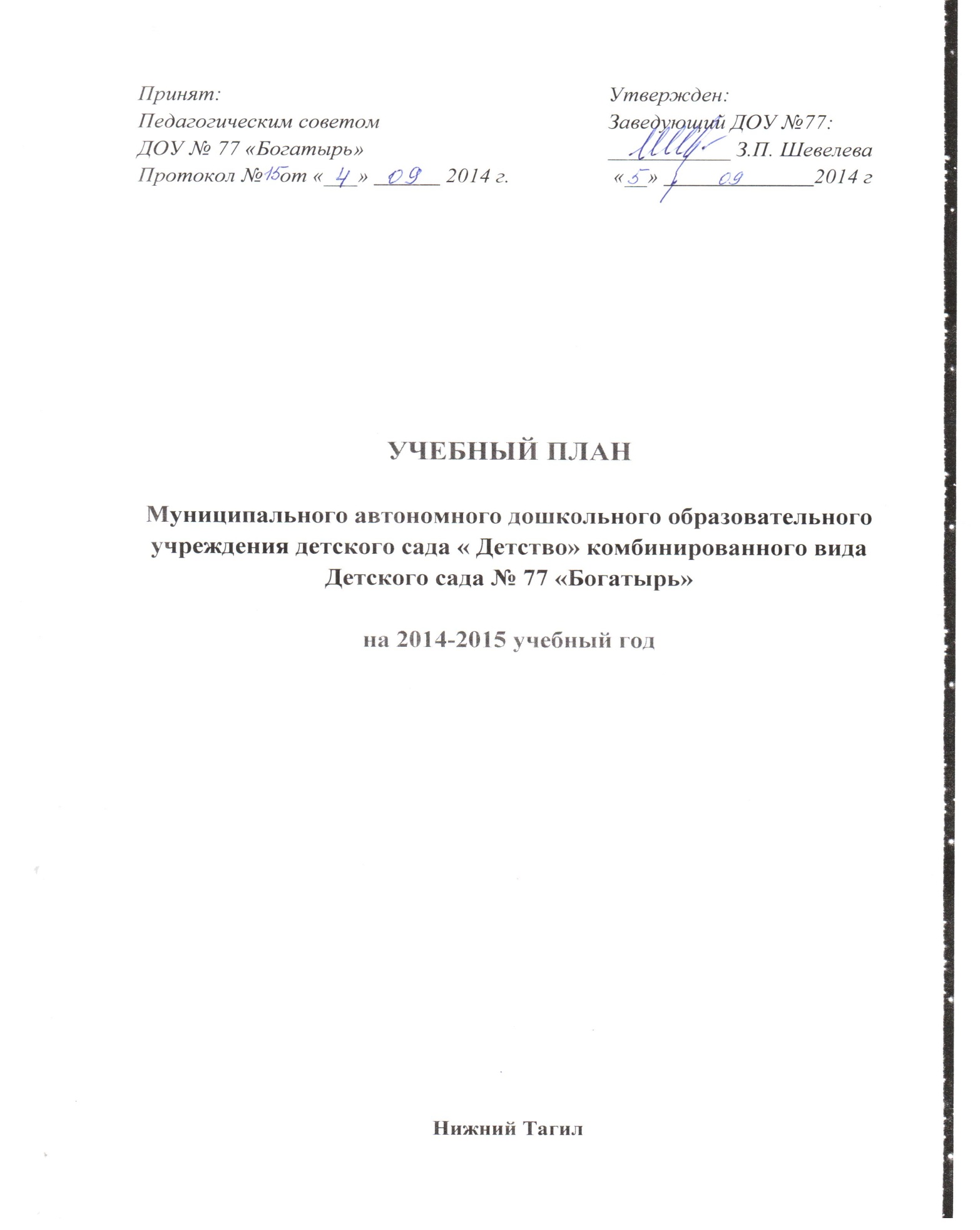 УЧЕБНЫЙ ПЛАНМуниципального автономного дошкольного образовательного учреждения детского сада « Детство» комбинированного вида Детского сада № 77 «Богатырь»на 2014-2015 учебный годНижний Тагил Пояснительная записка к учебному плану МАДОУ  № 77 «Богатырь»Учебный план ДОУ  № 77 разработан  в соответствии с:  Законом РФ от 29.12.2012г. № 273 - ФЗ «Об образовании» (ред. о 21.07.2014)т ;  Санитарно-эпидемиологическими правилами и нормативами (СанПиН)  «Санитарно-эпидемиологические требования к устройству, содержанию и организации  режима работы дошкольных образовательных учреждений», утвержденными  постановлением Главного государственного  санитарного врача РФ от 15.05.2013г №26; Письмом Министерства образования РФ от 14.03.2000 №  65/23-16 «О гигиенических требованиях  к максимальной нагрузке на детей дошкольного возраста в организованных формах  обучения»;  Письмом Министерства образования и науки РФ от  31.05.2007 № 03-1213 «О методических рекомендациях по отнесению дошкольных  образовательных учреждений к определенному виду»;  Приказом Министерства образования и науки РФ от 17.10.2013г  №1155 «Об утверждении и введении в действие Федерального государственного стандарта дошкольного образования»;ДОУ  № 77 работает в режиме пятидневной рабочей недели, длительность пребывания детей в детском саду составляет 12 часов: с 07.00 до 19.00.Учебный  план  МАДОУ разработан на основе: - Комплексной программы: «Из детства  в отрочество» / под ред. Т.Н. Дороновой  и др. В  ДОУ функционируют:  одна группа для детей младшего возраста от 2 до 3 лет;   десять групп общеразвивающей направленности для детей от  3 до 7 лет (4 младших, 2 средних, 2 старших и  3 подготовительных).Организация образовательного процесса включает два составляющих блока:1. Совместная  партнерская деятельность взрослого с детьми:-  образовательная деятельность;- совместная деятельность взрослого и ребёнка.2. Самостоятельная  детская деятельность.Преимуществом данной модели организации образовательного процесса является баланс взрослой и детской инициативы, который достигается за счет  гибкого проектирования  партнерской деятельности.1. Образовательная деятельность представлена по следующим направлениям:1. «Социально – коммуникативное развитие»2. «Познавательное развитие»3. «Речевое развитие»4. «Художественно – эстетическое развитие»5. «Физическое развитие»Реализация познавательного направления во всех возрастных группах осуществляется через специально организованную образовательную деятельность, а так же во время совместной деятельности воспитателя с детьми.Реализация социально-коммуникативного направления осуществляется за счёт специально организованной образовательной деятельности с детьми старших групп, в младшей и средней группах реализация данного направления осуществляется в игровой деятельности, в процессе общения со взрослыми и сверстниками,  во время совместной деятельности и через интеграцию с другими образовательными областями.   Реализация художественно-эстетического направления осуществляется как за счёт специально организованной деятельности детей, так и в свободной деятельности, а также через интеграцию данной области с другими образовательными областями. Реализация направления  физического развития реализуется за счёт специально организованной двигательной деятельности, а также в свободной деятельности. В физическое направление развития также входят специально организованная деятельность по познавательной области «Здоровье» в старших группах. В группах раннего возраста, младшей, средней знания, касающиеся здоровья, формируются в процессе общения с взрослыми, во время совместной деятельности со взрослыми, в бытовых процессах.Педагогам предоставляется право варьировать место организованной образовательной деятельности в педагогическом процессе, интегрируя (объединяя) содержание различных видов организованной образовательной деятельности в зависимости от поставленных целей и задач.  Воспитатели и специалисты координируют содержание организованной образовательной деятельности, осуществляя совместное планирование, обсуждая достижения и проблемы отдельных детей и группы в целом.В середине учебного года (1 неделя января) предусмотрены недельные каникулы здоровья, во время которых проводится непосредственно образовательная деятельность только физического и художественно-эстетического направления.2. Совместная деятельность взрослого и ребенка - деятельность, которая осуществляется помимо  образовательной деятельности по всем образовательным областям, а по образовательным областям «Чтение художественной литературы» ежедневно. Это дает возможность снизить учебную нагрузку, реализовывать на практике дифференцированный подход к детям и качественную индивидуальную работу. Регламентация деятельности кружков, привлечение одного ребенка не более чем в двух разноплановых видах деятельности, позволяет избегать физических перегрузок и способствует самоутверждению, раскрытию талантов, всестороннему развитию личности ребенка с учетом его интересов, способностей, возможностей.3. Самостоятельная деятельность позволяет детям  реализовать свои интересы и потребности, а также самореализоваться в полной мере.  В структуре учебного  плана ДОУ выделена инвариантная (базовая) часть, реализуемая через непосредственно  образовательную деятельность, и вариативная (модульная) часть,  реализуемая через кружковую деятельность.Инвариантная (базовая)  часть Плана занимает не менее 60% от общего нормативного времени, требующего на  освоение Программы. В инвариантной части - минимальное количество непосредственно  образовательной деятельности, отведенной  на реализацию образовательных областей,  определенных в приказе Министерства образования и науки РФ от 17.10.2013г. № 1155  «Об утверждении и введении в действие федерального государственного образовательного стандарта дошкольного образования».  Вариативная (модульная) часть Плана  занимает не более 40% от общего нормативного времени основной  общеобразовательной программы дошкольного учреждения. В нем отражена специфика  ДОУ (социально-личностный приоритет) и реализован социальный заказ на образовательные услуги с учетом специфики национально-культурных, демографических, климатических условий, в которых осуществляется образовательный процесс. Часы дополнительных образовательных  услуг входят в объем максимально допустимой нагрузки в вариативной части.   Необходимыми требованиями учебного плана является:соблюдение минимального  объема образовательной деятельности на изучение каждой образовательной области, которое определено в инвариантной части учебного плана и предельно допустимой нагрузки;часы факультативных (студийных), индивидуальных кружковых занятий должны входить в объём максимально допустимой нагрузки;реализация физического и художественно-эстетического направлений должна занимать не менее 50% общего времени образовательной деятельности;объем  учебной нагрузки в течение недели определен в соответствии с СанПиН, утвержденным  постановлением Главного государственного санитарного врача РФ от 22.07.2010  № 91 и изменениями к СанПиН от 15.05.2013г. №26           УЧЕБНЫЙ ПЛАН на 2014-2015 уч. год МАДОУ детский сад «Детство» комбинированного вида ДЕТСКИЙ САД №77 «Богатырь»Реализующий, общеобразовательную программу дошкольного образования, на основе содержания программы «Из детства в отрочество», под редакцией Т.Н. Дороновой.Образова-тельная область (ООД)Количество ООД в неделюКоличество ООД в неделюКоличество ООД в неделюКоличество ООД в неделюКоличество ООД в неделюКоличество ООД в неделюКоличество ООД в неделюОбразова-тельная область (ООД)I младшая группаII младшая группаII младшая группаСредняя группаСтаршая группаСтаршая группаПодготови-тельная к школе группа1.Базовая частьКоммуникативная деятельность  1111223Познавательно-исследовательская деятельность1111222Восприятие  художественной литературы 1111111Восприятие музыки222Музыкальная деятельность2222Изобразительная деятельность2222333Конструирование 11111Двигательная деятельность 2233333Игровая деятельностьВ течение всего дня в режимных моментахВ течение всего дня в режимных моментахВ течение всего дня в режимных моментахВ течение всего дня в режимных моментахВ течение всего дня в режимных моментахВ течение всего дня в режимных моментахВ течение всего дня в режимных моментахИтого:9911111415152.Вариативная частьПознавательное развитие 0,50,511Всего:991111.514.51616НОРМА991112151717